Fișă de lucru: clasa a VI-aUnitatea de învățare: Aplicația software specializată pentru realizarea unei prezentări, PowerPoint Clasa: a 6-aTimp de lucru: 40 minuteCompetențe specifice:1.1. Utilizarea eficientă a instrumentelor specializate în scopul realizării unei prezentări3.1. Elaborarea de prezentări folosind operații specifice, pentru a ilustra diverse temeCreați o prezentare PowerPoint cu numele aplicatii_PowerPoint.pptx în folderul vostru din unitatea D:/, care va conține 6 diapozitivePrimul diapozitiv să fie de tip titlu. Introduceți ca titlul Aplicații având următoarele caracteristic: font - Calibri Light, dimensiune font - 38, aliniere la centru, contur formă - bleumarin, linie plin, lățime - 1,75 pt.Introduceți la subtitlu textul Numele și prenumele cu caracteristicile: font - Times New Roma, dimensiune font - 24, aliniere la stânga.Aplicați subtitlului un efect de animație particularizată astfel încât animare text să fie după literă.Inserați un al doilea diapozitiv necompletat, care va conține desenul: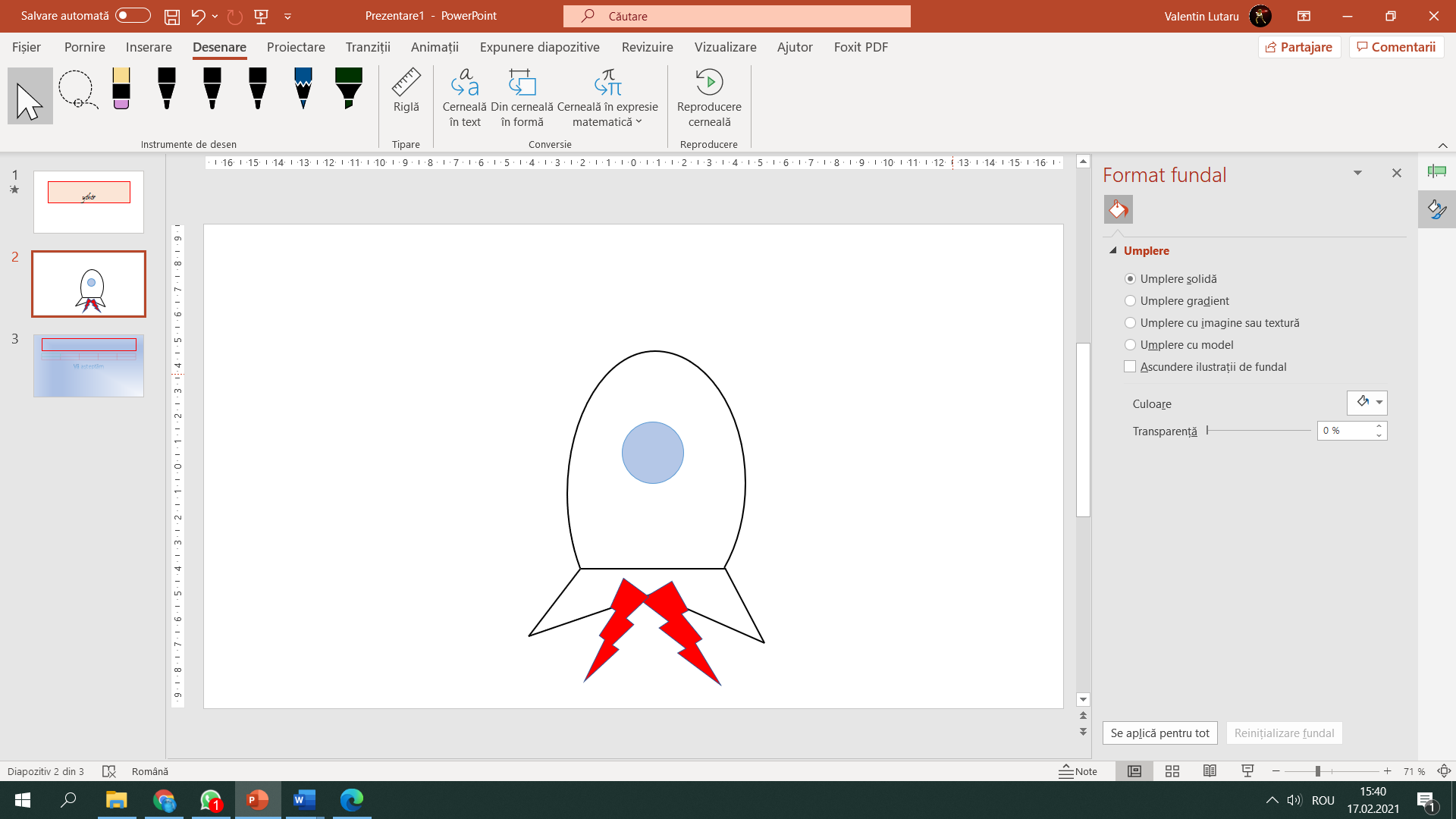 OBS.: desenul a fost creat cu forme automate de următoarele tipuri: arc, linie, fulger și ovalInserați un al treilea diapozitiv de tip titlu și conținut. Ca titlu editați textul Link-uri.  Ca text următoarea listă:GoogleYahooHotmailSite-ul educațieiFiecare element din listă adăugați legături către paginile respectiveIntroduceți un al patrulea diapozitiv necompletat și înserați tabelul de mai jos:Realizați un grafic de tip coloana cu datele din tabelul precedent având titlul Produse.Inserați un al cincilea diapozitiv necompletat. Mutați graficul din diapozitivul patru. Adăugați graficului o animație de tip intrare.Diapozitivul șase să fie de tip titlu și conținut.Adăugați ca titlu textul Forme având caracteristicile: font - Algerian, dimensiune font - 42, aliniat la centru, culoare font - violet.Adăugați la conținut două forme. Prima formă va conține textul Tabel și realizează trecerea către diapozitivul cu tabel (diapozitivul 4), iar a doua formă va conține textul Link-uri și realizează trecerea către diapozitivul cu link-uri (diapozitivul 3).Aplicați efecte de tranziție între diapozitivele prezentării astfel încât avansarea diapozitivelor să fie după 15 secunde.Aplicați în subsolul diapozitivelor data și ora curentă, respectiv numărul diapozitivelor, exceptând pe primul diapozitiv.Inserați o imagine în colțul stânga sus pe toate diapozitivele.Salvați și închideți prezentarea.ProdusPrețPâine1,50 leiLapte4 leiFăină2,50 leiZahăr3 lei